Спортивные эстафеты 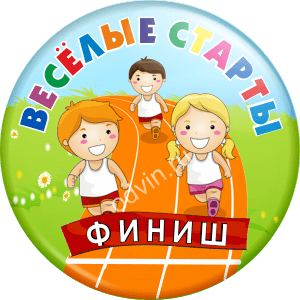 «Веселые старты» Спортивные эстафеты - это самое любимое спортивное мероприятие детей в школе, даёт  возможность участвовать командой, что способствует сплочению, а также соперничеству  между участниками. Вызывает азарт, как у спортсменов, так и у болельщиков. Цель: Развитие интереса к командно-спортивным мероприятиям.Задачи: Способствовать сплочению команды.Развитие скоростной и силовой выносливости.Совершенствование двигательных навыков.Место проведения: спортивный зал Участники: 1-4 классыИнвентарь: эстафетные палочки, вырезанные заранее лепестки ромашки, гимнастические маты, кегли, мячи теннисные, конусы, волейбольные мячи, скакалки, стол, стул, ложка, фартук, салфетки, йогурт.От команды: эмблема, название и девиз командыХод мероприятия: Построение и приветствие команд.Объяснение и показ эстафет. Пояснение правил при проведении спортивного мероприятия.1. Эстафета начинается только по сигналу.2. Эстафету начинаем, передаем и заканчиваем только за линией старта.3. Команда во время соревнований стоит строем, не расходится и за линию старта не выходит.4. Эстафета передается из рук в руки.5. Во время выполнения эстафет, конус всегда оббегаем.6. Если мяч, кегли или другой предмет выкатился из обруча, упал, то возвращаемся на место и кладем, ставим его на место.7. Все эстафеты выполняются до конца, за нарушение команде присваиваются штрафы.8. Перед тем как передать эстафету, нужно обежать команду, только потом передать эстафету из рук в руки.9. Ни в коем случае не мешаем другим командам в прохождении эстафеты. Не толкаем, не кидаем, на их дорожку не выбегаем.10. После окончания эстафет команды не расходятся, а строятся на подведение итогов и награждение.Начало соревнований.Ход  мероприятия.(Звучит музыка на спортивную тему. В это время в зал заходят команды участники. Построение команд).  Ведущий.                 На спортивную площадку                 Приглашаем  мы всех  вас!                 Праздник спорта и здоровья                 Начинаем мы сейчас!Вступительное слово. Здравствуйте, дорогие ребята и уважаемые гости! Нам очень приятно видеть всех вас сегодня в нашем спортивном зале. Мы начинаем спортивные соревнования «Весёлые старты »» и наш спортивный зал превращается в веселый стадион. Участники соревнований будут состязаться в силе, ловкости, смекалке, быстроте.Ведущий: Сегодня мы рады приветствовать дружные спортивные команды. Пришло время с ними познакомиться. В соревнованиях примут участие   команды __________У участников было  задание подготовить визитную карточку своей команды (название, девиз, эмблема). Представление команд.ВедущийОсталось представить жюриПусть жюри весь ход сраженьяБез промашки проследит.Кто окажется дружнее,Тот  в бою и победит.Судейской коллегией являются: ______________________________Итак, с командами познакомились, жюри выбрали, напутствие услышали – пора начинать соревнование!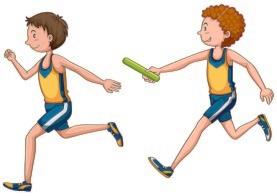  «Самый быстрый»    -   Каждой команде выдаётся эстафетная палочка.Задача: Пробежать эстафету, оббежав конус и передав эстафетную палочку следующему участнику.«Скакалочка-выручалочка»   -  Командам выдается по одной скакалке, и, напротив, около конуса кладется мяч. 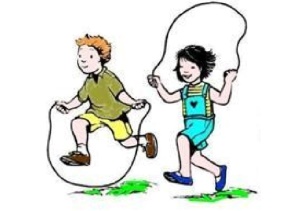 Задача: Пропрыгав через скакалку до конуса оставляем её там и обратно возвращаемся  с ведением мяча. Следующий игрок бежит с ведением мяча до конуса, оставляет мяч, берет скакалку, обходит конус и обратно возвращается прыжками через скакалку. «Солдат»  -  Напротив каждой из команд лежит по три гимнастических мата.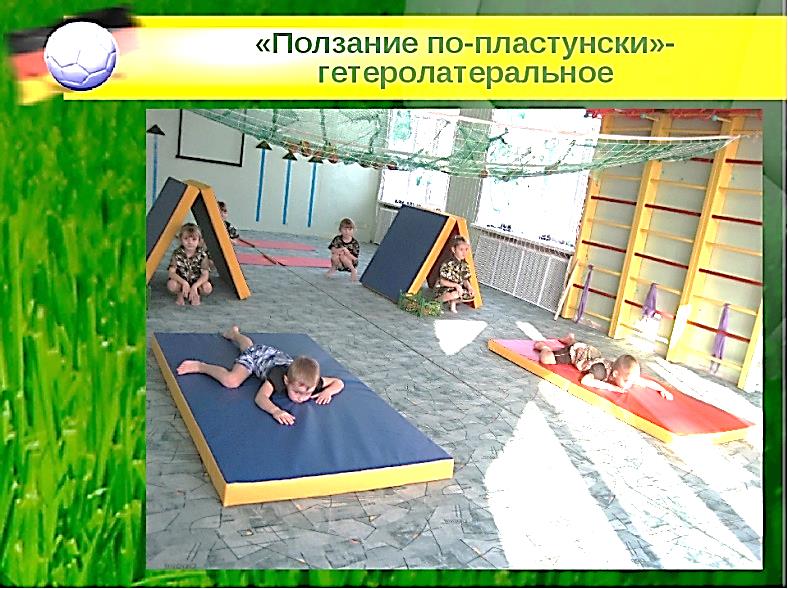 Задача:  Передвигаться по-пластунски от начала до конца мата, добегаем до конуса и оббегаем его, обратно возвращаться бегом.«Снайпер»   -  Около конуса каждой из команд  стоят в линию три кегли, и лежат три  теннисных мяча.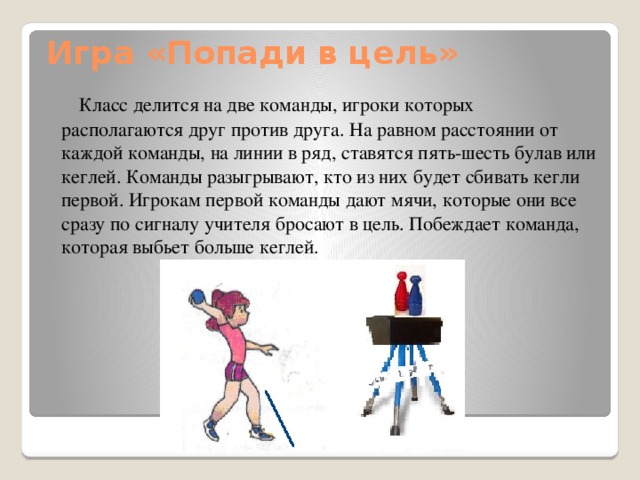 Задача: Попасть в цель - выбить кеглю от начерченной разметки, обратно возвращаемся бегом. (Три мяча - три попытки).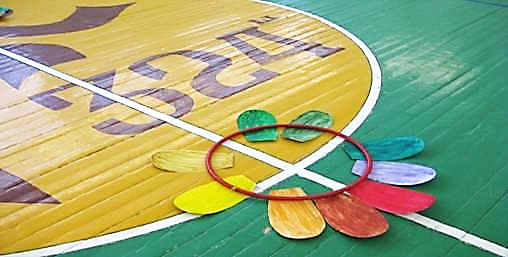  «Собери ромашку»  -   Каждому участнику команды раздается лепесток ромашки.Задача: Добежав до конуса, где стоит стол, выложить красивую ромашку. Участники бегают по одному.«Ловкость рук»  -  Командам выдается по волейбольному мячу.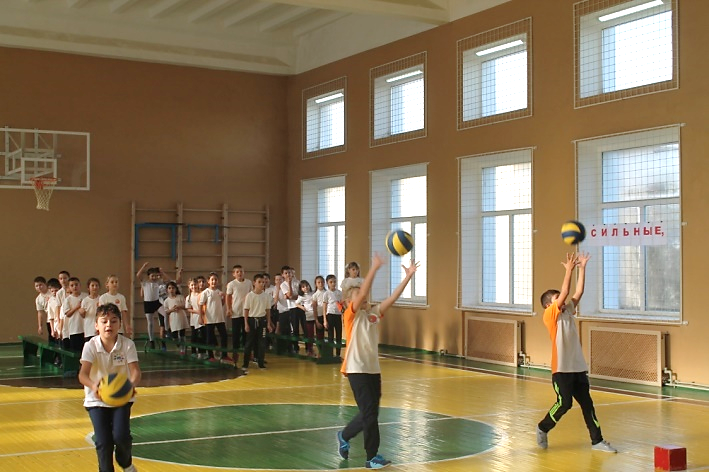 Задача: Дойти, шагом подбрасывая мяч вверх и выполняя два хлопка - один спереди, другой сзади, после поймав мяч, доходим таким способом до конуса, обходим его и обратно возвращаемся бегом. «Эстафета парами»   -  Участники каждой команды встают лицом друг к другу  и берут друг друга за локти, так что бы расстояние между руками было маленьким. Поверх рук кладется мяч.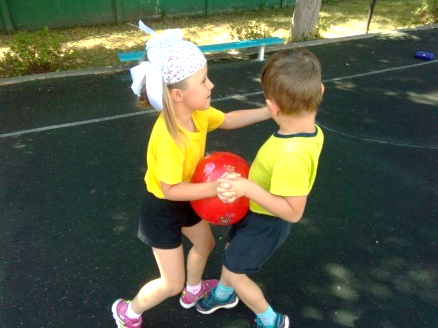 Задача: Пара передвигается боком с мячом, не прикасаясь к нему руками, доходят до конуса и обратно возвращаются так же.Ведущий:Пока жюри подводит итоги, мы проведем игру. Я буду загадывать загадки на спортивную тему, а вы хором отвечайте.  Ведущий.Провели мы состязаньяИ желаем на прощаньеВсем здоровье укреплятьМышцы крепче накачать.Всем ребятам  мы желаемНе стареть и не болетьБольше спортом заниматьсяИ в учёбе не отстать!Предоставляем  слово нашему уважаемому жюри, которое подведет итог наших соревнований и наградит победителей .Участникам вручаются грамоты и призы.  Ведущий. Наши соревнования подошли к концу. Но думаем, что это только начало, небольшой шаг в сторону здоровья и хорошего настроения. Спасибо нашим командам за  участие, за их мужество. Спасибо всем кто пришел сегодня на наше спортивное мероприятие – участникам, жюри, учителям, болельщикам.Успехов всем, удачи, крепкого здоровья и отличного настроения!!!!!!!!!!!